Σας υπενθυμίζουμε ότι:α) Η προσφορά κατατίθεται κλειστή στο Σχολείο σε έντυπη μορφή (όχι email ή fax ) .β) Με κάθε προσφορά κατατίθεται από το ταξιδιωτικό γραφείο απαραιτήτως και Υπεύθυνη Δήλωση ότι διαθέτει βεβαίωση συνδρομής των νόμιμων προϋποθέσεων λειτουργίας τουριστικού γραφείου, η οποία βρίσκεται σε ισχύ. γ) Θα γίνει παρακράτηση του 20% του συνολικού ποσού ως εγγύηση σε περίπτωση αθέτησης των όρων της συγκεκριμένης σύμβασης το οποίο θα αποδοθεί την επομένη της επιστροφής δ) οι προσφορές που δεν θα έχουν τα απαραίτητα δικαιολογητικά θα αποκλειστούν .                                                                                                                                                                            Η Δ/ντριαΛΥΜΠΕΡΤΟΥ ΜΑΡΙΑ                          ΕΛΛΗΝΙΚΗ ΔΗΜΟΚΡΑΤΙΑ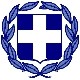 ΥΠΟΥΡΓΕΙΟ ΠΑΙΔΕΙΑΣ, ΕΡΕΥΝΑΣ ΚΑΙ ΘΡΗΣΚΕΥΜΑΤΩΝ ΠΕΡΙΦΕΡΕΙΑΚΗ Δ/ΝΣΗ Α/ΘΜΙΑΣ ΚΑΙ Β/ΘΜΙΑΣ ΕΚΠ/ΣΗΣ ΑΤΤΙΚΗΣΔΙΕΥΘΥΝΣΗ Δ.Ε. Β’ ΑΘΗΝΑΣ1ο ΗΜΕΡΗΣΙΟ ΓΥΜΝΑΣΙΟ ΛΥΚΟΒΡΥΣΗΣ ΑΓΙΟΥ ΓΕΩΡΓΙΟΥ 17, ΛΥΚΟΒΡΥΣΗ ΑΤΤΙΚΗΣ, 14123             τηλ.:2102844529   Fax: 2102825700Email: mail@gym-lykovr.att.sch.grΗμερομηνία 15-1-2019Αρ. Πρ: 71ΣΧΟΛΕΙΟ           1ο ΓΥΜΝΑΣΙΟ ΛΥΚΟΒΡΥΣΗΣ     2ΠΡΟΟΡΙΣΜΟΣ/ΟΙ-ΗΜΕΡΟΜΗΝΙΑ ΑΝΑΧΩΡΗΣΗΣ ΚΑΙ ΕΠΙΣΤΡΟΦΗΣCERN-ΕΛΒΕΤΙΑ, ΑΝΑΧΩΡΗΣΗ ΠΡΩΙ ΤΕΤΑΡΤΗΣ 17-4-2019 ΚΑΙ ΕΠΙΣΤΡΟΦΗ ΒΡΑΔΥ 20-4-2019 ΣΑΒΒΑΤΟ  .3ΠΡΟΒΛΕΠΟΜΕΝΟΣ ΑΡΙΘΜΟΣ ΣΥΜΜΕΤΕΧΟΝΤΩΝ(ΜΑΘΗΤΕΣ-ΚΑΘΗΓΗΤΕΣ)ΕΛΑΧΙΣΤΟΣ ΑΡΙΘΜΟΣ ΜΑΘΗΤΩΝ 25 ως 30, ΜΕΓΙΣΤΟΣ ΑΡΙΘΜΟΣ ΜΑΘΗΤΩΝ 40ΚΑΙ 03  ΚΑΘΗΓΗΤΕΣ 4ΜΕΤΑΦΟΡΙΚΟ ΜΕΣΟ/Α-ΠΡΟΣΘΕΤΕΣ ΠΡΟΔΙΑΓΡΑΦΕΣΑΕΡΟΠΛΑΝΟ, ΑΠΕΥΘΕΙΑΣ ΠΤΗΣΕΙΣ ΟΧΙ LOW COST ΕΤΑΙΡΙΕΣ  : ΑΘΗΝΑ-ΖΥΡΙΧΗ KAI ΖΥΡΙΧΗ-ΑΘΗΝΑ ΠΡΩΙ ΑΠΟ ΑΘΗΝΑ ΒΡΑΔΥ ΑΠΟ ΖΥΡΙΧΗ (ΒΑΣΗ ΠΡΟΓΡΑΜΜΑΤΟΣ ΜΑΣ) ( Να επισυνάπτεται επιβεβαίωση διαθεσιμότητας  εισιτηρίων (όχι κρατήσεις) από την προτεινόμενη αεροπορική εταιρεία για την μετάβαση και επιστροφή της παιδαγωγικής ομάδας.)ΠΟΥΛΜΑΝ ΓΙΑ ΟΛΗ ΤΗ ΔΙΑΡΚΕΙΑ ΤΗΣ ΕΚΔΡΟΜΗΣ ΜΑΣ ΣΤΟ ΕΞΩΤΕΡΙΚΟ.  (Το λεωφορείο να διαθέτει όλες τις προβλεπόμενες από την κείμενη Ελληνική νομοθεσία προδιαγραφές. (έγγραφα καταλληλότητας των οχημάτων, επαγγελματική άδεια οδήγησης , ελαστικά σε καλή κατάσταση  κ.λ.π.) Στην προσφορά να περιλαμβάνονται όλα τα έξοδα του λεωφορείου, είσοδοι πόλεων διόδια, parking.)ΠΟΥΛΜΑΝ ΓΙΑ ΤΙΣ ΜΕΤΑΚΙΝΗΣΕΙΣ ΣΧΟΛΕΙΟ – ΕΛ. ΒΕΝΙΖΕΛΟΣ ΚΑΙ ΑΝΤΙΣΤΡΟΦΑ.5ΚΑΤΗΓΟΡΙΑ ΚΑΤΑΛΥΜΑΤΟΣ-ΠΡΟΣΘΕΤΕΣ ΠΡΟΔΙΑΓΡΑΦΕΣ(ΜΟΝΟΚΛΙΝΑ/ΔΙΚΛΙΝΑ/ΤΡΙΚΛΙΝΑ-ΠΡΩΙΝΟ Ή ΗΜΙΔΙΑΤΡΟΦΗ) ΞΕΝΟΔΟΧΕΙΟ 3*** (03 διανυκτερεύσεις)  ΣΤΟ ANNECY ΕΩΣ 3ΧΛΜ ΑΠΟ ΤΟ ΚΕΝΤΡΟ ΤΗΣ ΠΟΛΗΣ  ΜΕ ΠΡΩΙΝΟ ΚΑΙ ΔΕΙΠΝΟ ΣΕ ΜΠΟΥΦΕ ΕΝΤΟΣ ΤΟΥ ΞΕΝΟΔΟΧΕΙΟΥ. (ΓΡΑΠΤΗ ΕΠΙΒΕΒΑΙΩΣΗ ΔΙΑΘΕΣΙΜΟΤΗΤΑΣ ΓΙΑ ΤΟ ΣΧΟΛΕΙΟ ΜΑΣ. ΝΑ ΠΕΡΙΛΑΜΒΑΝΟΝΤΑΙ ΟΙ ΦΟΡΟΙ ΔΙΑΜΟΝΗΣ )   ΔΙΚΛΙΝΑ –ΤΡΙΚΛΙΝΑ ΚΑΤΑ ΒΑΣΗ ΔΩΜΑΤΙΑ ΓΙΑ ΤΟΥΣ ΜΑΘΗΤΕΣ & ΜΟΝΟΚΛΙΝΑ ΓΙΑ ΤΟΥΣ ΚΑΘΗΓΗΤΕΣ6ΛΟΙΠΕΣ ΥΠΗΡΕΣΙΕΣ (ΠΡΟΓΡΑΜΜΑ, ΠΑΡΑΚΟΛΟΥΘΗΣΗ ΕΚΔΗΛΩΣΕΩΝ, ΕΠΙΣΚΕΨΗ ΧΩΡΩΝ, ΓΕΥΜΑΤΑ κ.τ.λ.))ΠΡΟΓΡΑΜΜΑΤΙΣΜΕΝΗ ΕΠΙΣΚΕΨΗ ΣΤΟ CERN ΣΤΙΣ 18/04/2019 ΤΙΣ ΥΠΟΛΟΙΠΕΣ ΜΕΡΕΣ : ΕΠΙΣΚΕΨΕΙΣ / ΞΕΝΑΓΗΣΕΙΣ ΣΕ ΠΕΡΙΟΧΕΣ ΠΟΛΙΤΙΣΤΙΚΟΥ ΚΑΙ ΠΕΡΙΒΑΛΛΟΝΤΙΚΟΥ ΕΝΔΙΑΦΕΡΟΝΤΟΣ(ΕΝΔΕΙΚΤΙΚΑ:ΒΕΡΝΗ, ΒΕΒΕ, ΓΕΝΕΥΗ, ΛΩΖΑΝΗ, ΑΝΕΣΥ, ΜΟΝΤΡΕ, ΚΑΣΤΡΟ, ΣΙΓΙΟΝ, ΛΟΥΚΕΡΝΗ,  ΖΥΡΙΧΗ, κτίριο ΟΗΕ)  ΕΛΛΗΝΑΣ ΣΥΝΟΔΟΣ-ΞΕΝΑΓΟΣ ΤΟΥ ΠΡΑΚΤΟΡΕΙΟΥ ΜΕ ΚΑΛΗ ΓΝΩΣΗ ΤΩΝ ΠΟΛΕΩΝ ΠΟΥ ΘΑ ΕΠΣΚΕΦΤΟΥΜΕ.7ΥΠΟΧΡΕΩΤΙΚΗ ΑΣΦΑΛΙΣΗ ΕΥΘΥΝΗΣ ΔΙΟΡΓΑΝΩΤΗ(ΜΟΝΟ ΕΑΝ ΠΡΟΚΕΙΤΑΙ ΓΙΑ ΠΟΛΥΗΜΕΡΗ ΕΚΔΡΟΜΗ)ΝΑΙ8ΠΡΟΣΘΕΤΗ ΠΡΟΑΙΡΕΤΙΚΗ ΑΣΦΑΛΙΣΗ ΚΑΛΥΨΗΣΕΞΟΔΩΝ ΣΕ ΠΕΡΙΠΤΩΣΗ ΑΤΥΧΗΜΑΤΟΣ  Ή ΑΣΘΕΝΕΙΑΣ ΝΑΙ9ΤΕΛΙΚΗ ΣΥΝΟΛΙΚΗ ΤΙΜΗ ΟΡΓΑΝΩΜΕΝΟΥ ΤΑΞΙΔΙΟΥ(ΣΥΜΠΕΡΙΛΑΜΒΑΝΟΜΕΝΟΥ  Φ.Π.Α.)ΝΑΙ10ΕΠΙΒΑΡΥΝΣΗ ΑΝΑ ΜΑΘΗΤΗ  (ΣΥΜΠΕΡΙΛΑΜΒΑΝΟΜΕΝΟΥ Φ.Π.Α.)ΝΑΙ11ΚΑΤΑΛΗΚΤΙΚΗ ΗΜΕΡΟΜΗΝΙΑ ΚΑΙ ΩΡΑ ΥΠΟΒΟΛΗΣ ΠΡΟΣΦΟΡΑΣ22-1-2019,  12.01μμ12ΗΜΕΡΟΜΗΝΙΑ ΚΑΙ ΩΡΑ ΑΝΟΙΓΜΑΤΟΣ ΠΡΟΣΦΟΡΩΝ22-1-2019, 13.00μμ